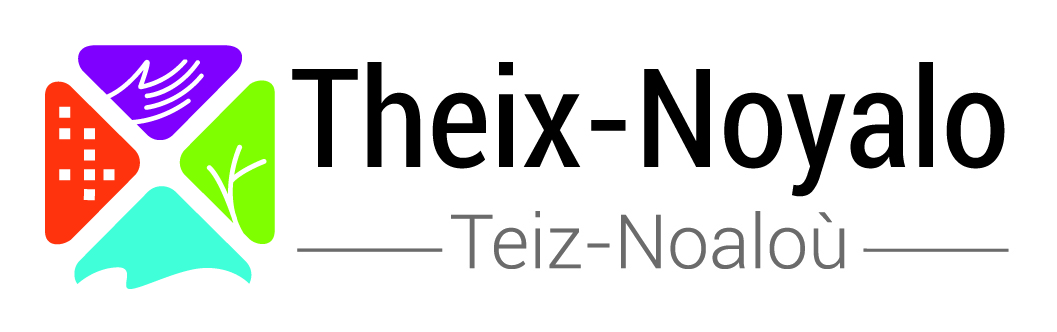 CONSEIL MUNICIPAL 19 FEVRIER 2018- - - - -Note explicative de synthèse sur les affaires soumises à délibérationConseil municipal du lundi 19 février 2018ORDRE DU JOURAdoption du procès-verbal du conseil municipal du 29 janvier 2018.PÔLE DIRECTION GENERALE2018-02-19 – AGJ 11 - Délégations d’attributions du conseil municipal au maire – compte-rendu.Finances2018-02-19 – FIN  12 - Compte de gestion de l’exercice 2017 – budget principal2018-02-19 – FIN  13 -  Compte de gestion de l’exercice 2017 – budget annexe du lotissement la Grée du Loch2018-02-19 – FIN  14 - Compte de gestion de l’exercice 2017 – budget annexe opération d’aménagement urbain de Brestivan2018-02-19 – FIN  15 - Compte administratif 2017 – budget principal2018-02-19 – FIN  16 - Compte  administratif 2017 – budget annexe lotissement la Grée du Loch2018-02-19 – FIN 17 - Compte administratif 2017 – budget annexe opération d’aménagement urbain de Brestivan2018-02-19 – FIN 18  - Affectation des résultats 2017 – budget principal de la commune de Theix- Noyalo2018-02-19 – FIN 19 - Affectation des résultats 2017 – budget annexe lotissement la Grée du Loch 2018-02-19 – FIN  20 - Fiscalité directe locale – vote des taux d’imposition année 20182018-02-19 – FIN  21 - Vote du budget primitif 2018-  budget principal2018-02-19 – FIN 22  - Subvention de fonctionnement au budget du CCAS – année 20182018-02-19 – FIN 23 - Constitution de provisions pour risque d’impayés2018-02-19 – FIN  24 - Budget principal : clôture de l’autorisation de programme 01/2017 « Extension du cimetière St Vincent ».2018-02-19 – FIN  25 - Budget principal- ouverture de l’autorisation de programme 01-2018 « construction d’un pôle culturel »2018-02-19 – FIN  26 - Amortissement des subventions d’équipement versées par la commune 2018-02-19 – FIN  27- Vote du budget primitif 2018  - budget annexe lotissement la Grée du Loch2018-02-19 – FIN  28- Bilan des acquisitions et des cessions opérées par la commune de Theix-Noyalo en 20172018-02-19 – FIN 29- Mandat spécial2018-02-19 – FIN 30 -  Tarif du restaurant scolaire – additif 20182018-02-19 – FIN 31 -   Tarif du cimetière – additif 2018 Ressources humaines2018-02-19 – RH 32 - Engagement dans le dispositif de service civique et demande d’agrémentPOLE  AMENAGEMENT Aménagement2018-02-19 – AM  33– ZAC de Brestivan : modalités de la mise a disposition du complément a l’étude d’impact, de l’avis de la MRAe et du projet de dossier de réalisationPOLE  ANIMATIONS VIE LOCALE2018-02-19 – PAVL 34- Contrat d’association – école Sainte-Cécile – année 20182018-02-19 – PAVL 35 - Subventions scolaires – année 2018POLE CULTUREL2018-02-19 – CULT 36- Avenant n°1 à la convention pluriannuelle d’objectifs et de moyensPOLE  CADRE DE VIE2018-02-19 – ST 37- Convention d’entretien avec le Conseil Général – entretien des aménagements paysagers sur l’ilot central du giratoire de Bourgerel2018-02-19 – ST 38- Convention d’entretien avec le Conseil Général – entretien des aménagements paysagers sur l’ilot central du giratoire de Lirey